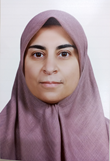 Assist. Prof.  Dr. Maha Abduljabbar Mohammed General InformationGeneral InformationGeneral Information1NameMaha Abduljabbar Mohammed2GenderFemale3Date of Birth26/12/19784NationalityIraqi5Date of first appointment10/3/20036General SpecializationMathematics7careerLecturer in Department of Mathematics, College of Education for Pure Science / Ibn AL-Haitham, University of Baghdad, 47146, Baghdad, Iraq8SpecializationApplied Mathematics / Ordinary Differential Equations/Numerical Simulation9Highest certificate obtainedDoctor of Philosophy10Date of the highest certificate obtained30/07/201811State of donor highest certificateIraqi12University donor to the highest certificateUniversity of Malaya13Faculty donor to the highest certificateFaculty of Science14The last scientific title got itAssistant Professor16The last date of a scientific title got it18/03/201317Emailmahasssa@yahoo.commaha.aj.m@ihcoedu.uobaghdad.edu.iq18Number of published research2119NotesLecturer 17 years; 2 years (Applied Mathematics), 14 years (Probability Theory), 1 year (Computer Programing), 1 year (Numerical Analysis) and in current year: Probability Theory.Participation in the SKSM22 conference in Malaysia on 24/11/201420Google scholar linkh-index=6https://scholar.google.com/citations?hl=en&user=xxBiLMIAAAAJ&view_op=list_works&sortby=pubdate21Orcid link0000-0001-7209-2096Maha A. Mohammed (0000-0001-7209-2096) (orcid.org)22Scopus linkh-index=3 ID: 57219464692https://www.scopus.com/authid/detail.uri?authorId=57219464692No.Research TitleDetails of PublicationAuthorsYear1Preliminary Test Bayesian –Shrunken estimators for the mean of normal distribution with known varianceDyala journal, Vol.31,pp. 99-108.Abbas Najim Salman and Maha A. Mohammed20082Stability of the finite difference methods of fractional partial differential equations using fourier series approach.Dyala journal, Vol.32,pp. 129-138.Maha A. Mohammed20083Solution of two dimensional fractional order volterra integro-differential equationAL-Nahrain Journal for Science, Vol.12,4, pp. 185-189.Maha A. Mohammed and Fadhel S. Fadhel20094On modified pr-test double stage shrinkage estimators for estimate the parameters of simple linear regression modelIbn Al-Haithem Journal for Pure and Applied Sciences. Vol.24(1), pp. 212-233.Abbas Najim Salman and Maha A. Mohammed20115On shrinkage estimation for Generalized Exponential DistributionJournal of Economic and Administrative Science. Vol.(17),No.(64) , pp.2-7.Abbas Najim Salman, AIaa Majed,and Maha A. Mohammed20116Double stage shrinkage estimators of two parameters Generalized Rayleigh Distribution.Education College J./Al-Mustansyria, private  No., Vol.(2), pp. 566-573.Maha A. Mohammed20117On significance testimator in pareto distribution via shrinkage techniqueEducation college J./al-Mustansyria Unv. Vol.(1),No.(1)2012, pp. 95-103.Abbas Najim Salman,Adel Abdul Kadhim Hussein,and Maha Abdul Jabbar Mohammad20128Double stage shrinkage estimator in Pareto distribution.Basic Education College J./ Al-Mustansiryia Unv. Vol.(18), No.(74), pp.23-34.Maha A. Mohammed, Suha Taleb Abdul Rahman,  and Abbas Najim Salman 20129On Jeffery Prior Distribution in Modified Double Stage Shrinkage-Bayesian Estimator for Exponential Mean.Kufa of Mathematics & Computer J./Al-Kufa Univ. Vol.(1), No.(6),pp.29-41.Abbas Najim Salman,  Assel Hussein Ali  and Maha A. Mohammed201210Single and Double Stage ShrinkageEstimators for the Normal Mean withThe Variance Cases.International Journal of Statistics, ISSN:2051-8285,Vol.(38), No.(2), pp. 1127-1134.Abbas N. Salman,Aseel H. Ali,Muna D. Salmanand Maha A. Mohammed201411Numerical solution for weight reduction model due to health campaigns in SpainAIP Conf. Proc.1682, 020005 (2015); 10.1063/1.4932414, pp. (020005-1)-(020005-6).Maha A. Mohammed, Noor Fadiya Mohd Noor, Zailan Siri, and Adriana Irawati Nur Ibrahim201512A non-conventional hybrid numerical approach with multidimensional random sampling for cocaine abuse in SpainInternational Journal of BiomathematicsPublisher:World Scientific Publishing Co. Pte LtdVol.11, No.8,pp.185-0110.Maha A. Mohammed, Noor Fadiya Mohd NoorAdriana Irawati Nur Ibrahim and and Zailan Siri 201813Mean Monte Carlo Finite Difference Method for Random Sampling of a Nonlinear Epidemic SystemSociological Methods & ResearchPublisher: SAGE publications  INCVol.48, No.1, pp. 34-61Maha A. Mohammed, Adriana Irawati Nur Ibrahim, Zailan Siri, and Noor Fadiya Mohd Noor201914Approximate Solutions for Alcohol Consumption Model in SpainIbn AL-Haitham Journal for Pure and Applied ScienceVol.32, No.3Mahdi  A. Sabaa,Maha A. Mohammed,and Sinan Hatif Abd Almjeed201915Approximate Solutions of Nonlinear Smoking Habit ModelIraqi Journal of Science,Vol. 61, No. 2, pp: 435-443Mahdi  A. Sabaa andMaha A. Mohammed202016Runge-kutta Numerical Method for Solving Nonlinear Influenza ModelJournal of Physics: Conference Series – IOPscienceVol.1879Shatha Jabbar Mohammedand Maha A. Mohammed202117Solving Nonlinear COVID-19 Mathematical Model Using a Reliable Numerical MethodIbn AL-Haitham Journal For Pure and Applied SciencesVol. 35, No. 2, pp: 97-107Emad Talal Ghadeer, Maha A Mohammed202218Mean Latin Hypercube Runge_Kutta method to Solve the Influenza ModelIraqi Journal of ScienceVol. 63, No. 3, pp: 1158-1177Shatha Jabbar Mohammed and Maha A. Mohammed202219Applying a suitable approximate-simulation technique of an epidemic model with random parametersInternational Journal of Nonlinear Analysis and Applications (IJNAA)Vol. 13, No. 2, pp: 963–970Emad Talal Ghadeer and Maha A. Mohammed202220Solving the Created Equations from Lomax DistributionAIP Conference ProceedingsHussein Jabbar Mohammed and Maha A. Mohammed202221Solving the Created Equations from Power Function DistributionIraqi Journal of ScienceVol. 63, No. 7, pp: 3073-3087Hussein Jabbar Mohammed and          Maha A. Mohammed2022